                                РОССИЙСКАЯ ФЕДЕРАЦИЯ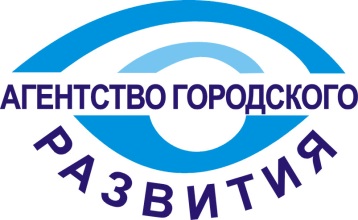                                ВОЛОГОДСКАЯ ОБЛАСТЬ ГОРОД ЧЕРЕПОВЕЦ                                    НП «АГЕНТСТВО ГОРОДСКОГО РАЗВИТИЯ»,                                     . Череповец, бульвар Доменщиков, 32,	                                      тел./факс: (8202)20 19 25	                                  www.agr-city.ru, e-mail: ni@agr-city.ruПресс-релиз В Череповце пройдут образовательные сессии по эффективному менеджменту и  госзакупкамВ Череповце пройдут всероссийские образовательные сессии в рамках проекта «Ты предприниматель». Субсидию на проведение мероприятий выделяет государство, поэтому обучение бесплатное. К участию приглашаются будущие и действующие бизнесмены до 30 лет.  Мероприятия будут проходить 2 дня. Программой сессий запланированы тренинги и интенсивы по эффективному менеджменту и госзакупкам. Первый день обучения будет посвящен эффективному планированию и управлению компанией, поиску источников финансирования бизнеса, риск-менеджменту и договорной работе. Второй – изучению процесса госзакупок и алгоритма участия в тендерах.Образовательные сессии проведут известные федеральные эксперты и бизнес-тренеры.  Всем участникам будет выдан сертификат, а также конференц-сумка с обучающими материалами и памятные сувениры.Обучение пройдет в Череповце 29 мая с 09.00 до 18.00 и 31  мая 2016 года с 09.00 до 19.00 по адресу пр. Строителей д.29, аудитория №1.Регистрация ведется в Агентстве Городского Развития по телефонам  20-19-22, 20-19-23, 20-19-25 или онлайн по ссылке https://docs.google.com/forms/d/1oObk4KrDFeHQKU3IQBdEeilDQad7mYnL85NerWIXl2Q/edit?usp=forms_home 